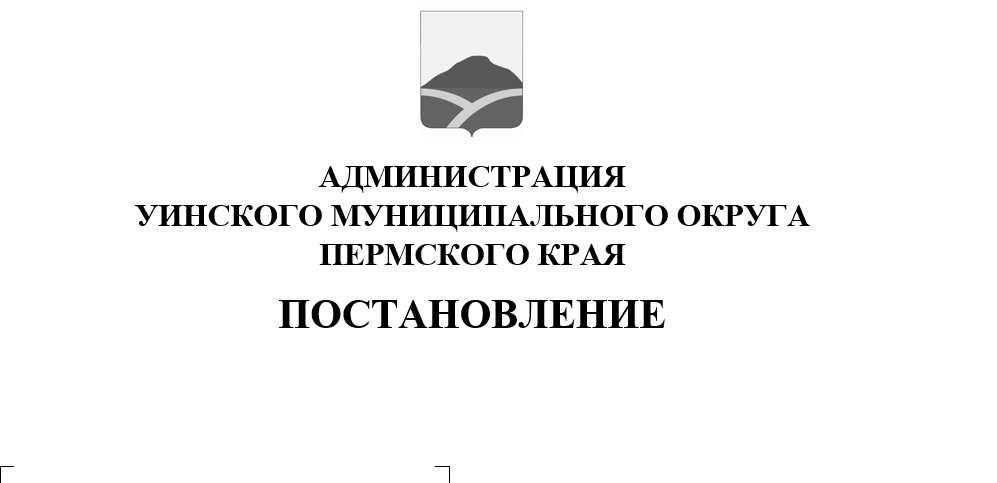                                                             13.07.2021       259-01-03-197В соответствии со статьей 57 Гражданского кодекса Российской Федерации, Федеральным законом от 29.12.2012 г. №273-ФЗ «Об образовании в Российской Федерации», пунктом 2 статьи 13 Федерального закона от 24.07.1998  № 124-ФЗ «Об основных гарантиях прав ребенка в Российской Федерации», приказом Министерства образования и науки Пермского края от 31 октября . № СЭД-26-01-04-980 «Об утверждении Порядка проведения оценки последствий принятия решения о реорганизации или ликвидации образовательных учреждений и учреждений, образующих социальную инфраструктуру для детей, предназначенную для целей образования и развития детей, находящихся в ведении органов государственной власти или в ведении органов местного самоуправления Пермского края, о передаче в аренду закрепленных за образовательными учреждениями объектов государственной и муниципальной собственности, а также о реконструкции, модернизации, об изменении назначения или о ликвидации объектов социальной инфраструктуры для детей, являющихся государственной собственностью Пермского края или муниципальной собственностью», постановления Администрации Уинского муниципального округа № 259-01-03-134 от 22.04.2021 г. «Об утверждении Порядка создания, реорганизации, изменения типа и ликвидации муниципальных (казенных, бюджетных или автономных) учреждений Уинского муниципального округа, утверждения уставов муниципальных учреждений Уинского муниципального округа и внесения в них изменений», заключений экспертной комиссии по оценке последствий принятия решения комиссии по оценке последствий принятия решения о реорганизации в форме присоединения МКОУ «Воскресенская ООШ»  к МБОУ «Судинская СОШ» от 20 апреля ., протоколом №2 собрания граждан с. Воскресенское от 30.04.2021г., протоколом заседания комиссии по проведению опроса граждан в Судинском территориальном управлении №3 от 29.06.2021 года, администрация Уинского муниципального округаПОСТАНОВЛЯЕТ:1. Реорганизовать муниципальное казенное общеобразовательное учреждение «Воскресенская основная общеобразовательная школа» (далее – МКОУ «Воскресенская ООШ»), имеющее место нахождения по адресам: 617523, Пермский край, Уинский р-н, с. Воскресенское, ул. Центральная, д. 20, ул. Центральная, д. 22, ул. Верхняя д. 3, путем присоединения к муниципальному бюджетному общеобразовательному учреждению «Судинская средняя общеобразовательная школа» (далее МБОУ «Судинская СОШ»).2. МБОУ «Судинская СОШ» со дня завершения реорганизации является правопреемником по всем правам и обязательствам МКОУ «Воскресенская ООШ». 3.Утвердить перечень мероприятий по реорганизации согласно  Приложению к настоящему Постановлению.4. Реорганизацию учреждений провести в пределах средств бюджета Уинского муниципального округа.5. Директору МБОУ «Судинская СОШ» Ворониной О.Н.: 5.1. Подать уведомление   в установленной письменной форме Межрайонную инспекцию Федеральной налоговой службы № 17 по Пермскому краю о принятии решения о реорганизации.5.2. Разместить в «Вестнике государственной регистрации», «Федеральном реестре сведений о деятельности юридических лиц» и на официальном сайте администрации Уинского муниципального округа Пермского края сообщение о реорганизации МКОУ «Воскресенская ООШ» путем присоединения к МБОУ «Судинская СОШ»,  о порядке и сроке заявления требований  кредиторами.5.3. Подготовить, согласовать в установленном порядке изменения, вносимые в Устав МБОУ «Судинская СОШ» не позднее 3 месяцев с момента уведомления органа, осуществляющего регистрацию юридических лиц, о начале процедуры реорганизации МКОУ «Воскресенская ООШ» путем присоединения к МБОУ «Судинская СОШ».5.4. Предложить всем работникам МБОУ «Судинская СОШ» продолжить на основании статьи 75 Трудового кодекса Российской Федерации трудовые отношения. 5.5. Осуществить юридические действия по государственной регистрации изменений в Устав МБОУ «Судинская СОШ».5.6. Направить в Управление имущественных и земельных отношений администраций Уинского муниципального округа Пермского края уведомление о приеме муниципального имущества присоединяемого учреждения с приложением перечней для внесения соответствующих изменений в реестр муниципального имущества Уинского муниципального округа.5.7. В десятидневный срок после регистрации изменений в Устав МБОУ «Судинская СОШ» представить в Управление образования администрации  Уинского муниципального округа экземпляр с изменениями.6. Директору МКОУ «Воскресенская ООШ»:6.1. Предупредить в срок не позднее трех дней со дня подписания настоящего постановления в установленном порядке работников учреждения об изменениях существенных условий труда, а также о сокращении штата. 6.2. В установленном порядке уведомить кредиторов реорганизуемого учреждения  о предстоящей реорганизации. 7. Управлению образования администрации Уинского муниципального округа, в установленном порядке в соответствии 
с действующим законодательством Российской Федерации:7.1. организовать процедуру реорганизации МКОУ «Воскресенская ООШ», путем присоединения  к МБОУ «Судинская СОШ»;7.2. предупредить директора МКОУ «Воскресенская ООШ»  о предстоящем освобождении от занимаемой должности, не позднее трех дней  со дня подписания настоящего постановления;7.3. обеспечить организацию перевода обучающихся и воспитанников из МКОУ «Воскресенская ООШ» в МБОУ «Судинская СОШ» до момента внесения в единый государственный реестр юридических лиц записи о прекращении деятельности присоединенного юридического лица на основании письменного согласия  родителей (законных представителей);7.4. провести иные юридически значимые действия, связанные 
с реорганизацией вышеуказанных муниципальных общеобразовательных учреждений, не позднее 4 месяцев со дня подписания настоящего постановления.8. Управление имущественных и земельных отношений администраций Уинского муниципального округа Пермского края внести соответствующие изменения в реестр муниципального имущества муниципального образования Уинского муниципального округа.9. Реорганизация учреждения считается завершенной, а МКОУ «Воскресенская ООШ» прекратившей свое существование после внесения об этом записи в единый государственный реестр юридических лиц.10. Настоящее постановление вступает в силу с момента опубликования на официальном сайте администрации Уинского муниципального округа Пермского края в сети Интернет.11. Контроль над исполнением постановления возложить на начальника Управления образования администрации Уинского муниципального округа Копытову Н.Н.Глава муниципального округа-	глава администрации Уинского	А.Н. Зелёнкинмуниципального округа                                                                      Приложение 
к Постановлению 
администрации Уинскогомуниципального округа
ПЕРЕЧЕНЬмероприятий по  реорганизации МКОУ «Воскресенская ООШ» путем присоединения к  МБОУ «Судинская СОШ»№ п/пНаименование мероприятияСрок выполненияОтветственные исполнители1Уведомление органа, осуществляющего регистрацию юридических лиц, о начале процедуры реорганизации3 (три) рабочих дня после даты принятия решения о реорганизацииДиректор МБОУ «Судинская СОШ»2Уведомление внебюджетных фондов о предстоящей реорганизации муниципальных учрежденийВ течение 3 (трех) дней со дня принятия решения о реорганизацииДиректора МКОУ «Воскресенская ООШ», МБОУ «Судинская СОШ»3Уведомление в письменной форме кредиторов о начале реорганизацииВ течение 5 (пяти) рабочих дней после даты направления уведомления о начале процедуры реорганизации в орган, осуществляющий государственную регистрацию юридических лицДиректора МКОУ «Воскресенская ООШ», МБОУ «Судинская СОШ»4Проведение инвентаризации имущества и финансовых обязательствПосле принятия решения о реорганизацииУправление образования администрации Уинского муниципального округа, директор МКУ «ЦУ Уинского муниципального округа», директора МКОУ «Воскресенская ООШ», МБОУ «Судинская СОШ»5Проведение сверки задолженности перед кредиторами, дебиторами и постоянными контрагентами3 (три) рабочих дня после даты принятия решения о реорганизацииДиректор МКУ «ЦУ Уинского муниципального округа», директора МКОУ «Воскресенская ООШ»,  МБОУ «Судинская СОШ»6Уведомление сотрудников образовательного учреждения о реорганизацииНе позднее трех дней после принятия решения о реорганизацииДиректора МКОУ «Воскресенская ООШ»,  МБОУ «Судинская СОШ»7Публикация уведомления о реорганизации в «Вестнике государственной регистрации» и «Федеральном реестре сведений о деятельности юрлиц»После внесения в единый государственный реестр юридических лиц записи о начале процедуры реорганизацииДиректор МКОУ «Воскресенская ООШ»8Составление, согласование и утверждение передаточного акта, документальное оформление передачи имущества, прочих активов и обязательств учреждению-правопреемникуВ установленные законом срокиДиректора МКОУ «Воскресенская ООШ»,  МБОУ «Судинская СОШ»;Управление имущественных и земельных отношений администраций Уинского муниципального округа Пермского края9Заключительные мероприятия (принятие мер к трудоустройству персонала, перевод обучающихся, внесение записей в трудовые книжки сотрудников, расторжение трудовых договоров с сотрудниками, подлежащими увольнению в связи с сокращением штата)В установленные законом срокиДиректора МКОУ «Воскресенская ООШ», МБОУ «Судинская СОШ»10Подготовка документов, необходимых для исключения МКОУ «Воскресенская ООШ» из Единого государственного реестра юридических лицВ установленные законом срокиУправление образования администрации Уинского муниципального округа, Директор МБОУ «Судинская ООШ»11Составить передаточный баланс в объёме форм годового бухгалтерского отчёта В установленные законом срокиУправление образования администрации Уинского муниципального округа, директора МКУ «ЦУ Уинского муниципального округа», директора МКОУ «Воскресенская ООШ»,  МБОУ «Судинская СОШ»